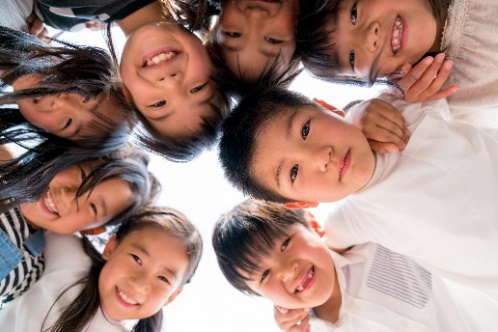 Smile Anti-Bullying ServiceFocus on Mental Health and Wellbeing - Training Menu 2021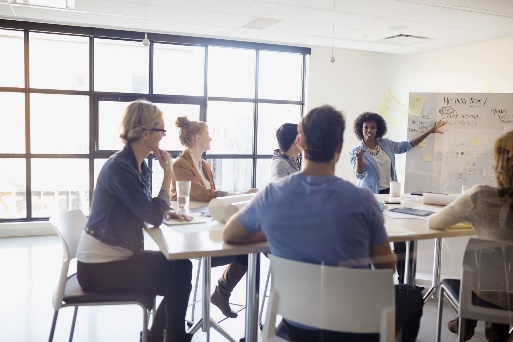 In house trainingStaffHow to recognise and effectively deal with bullying – 1hr twilight Girl Bullying and Friendship Issues – 1hr twilightE Safety and Cyber Bullying – 1 hr twilightLunchtime Supervisor Training Session – 1hr after lunch(cost to be agreed depending on numbers/travel)PupilsPeer Support or Mental Health Ambassador Training Session – 2 hoursPeer Mediation Training – 2 hours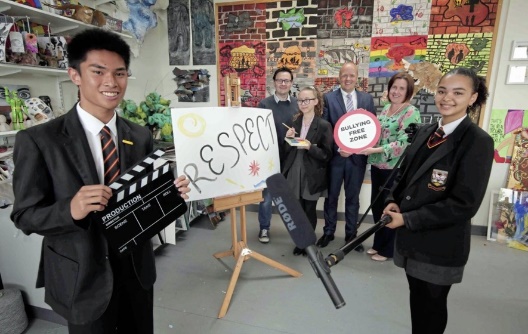 Class Friendship Workshop – 1 hrWhole school anti-bullying roadshow – 1 hrE Safety and Cyber Bullying – 1 hrGirl Friendship Workshop – 1hrBoy Friendship Workshop – 1hrIndividual Pupil Support – 2hrs – 4 pupilsSchool anti-bullying support coordinator - Discounted block booking of days across the term/year to visit and support individual students and facilitate small group work if suitable as well as supporting school with their whole school emotional health and well-being plans.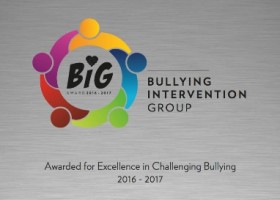 BIG Award (National Anti-Bullying award and Resources)Join BIG to receive our online bullying reporting system for pupils (SOS), BIG Audit Survey System, BIG toolkit, anti-bullying week pack, girl bullying pack, peer support materials, regular newsletter to a named anti-bullying leader in school, resources for staff and the opportunity to gain our national award with support to guide you.Example price for annual membership - £182 for a primary school with under 500 pupils.Visit www.bullyinginterventiongroup.org for further information.Training costs – 2 hour minimum sessions.  Travel is charged at 45p per mile2 hours  £2756 hr SLA  £75012 hr SLA £1450Email: vicki.lydon@bigaward.org.ukPhone: Vicki - 07870 499275